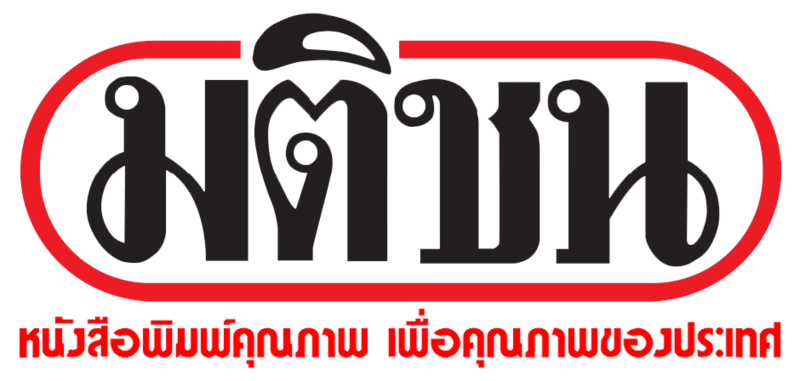 หนังสือพิมพ์ฉบับวันจันทร์ที่ 30 พฤษภาคม 2560 หน้าที่ 12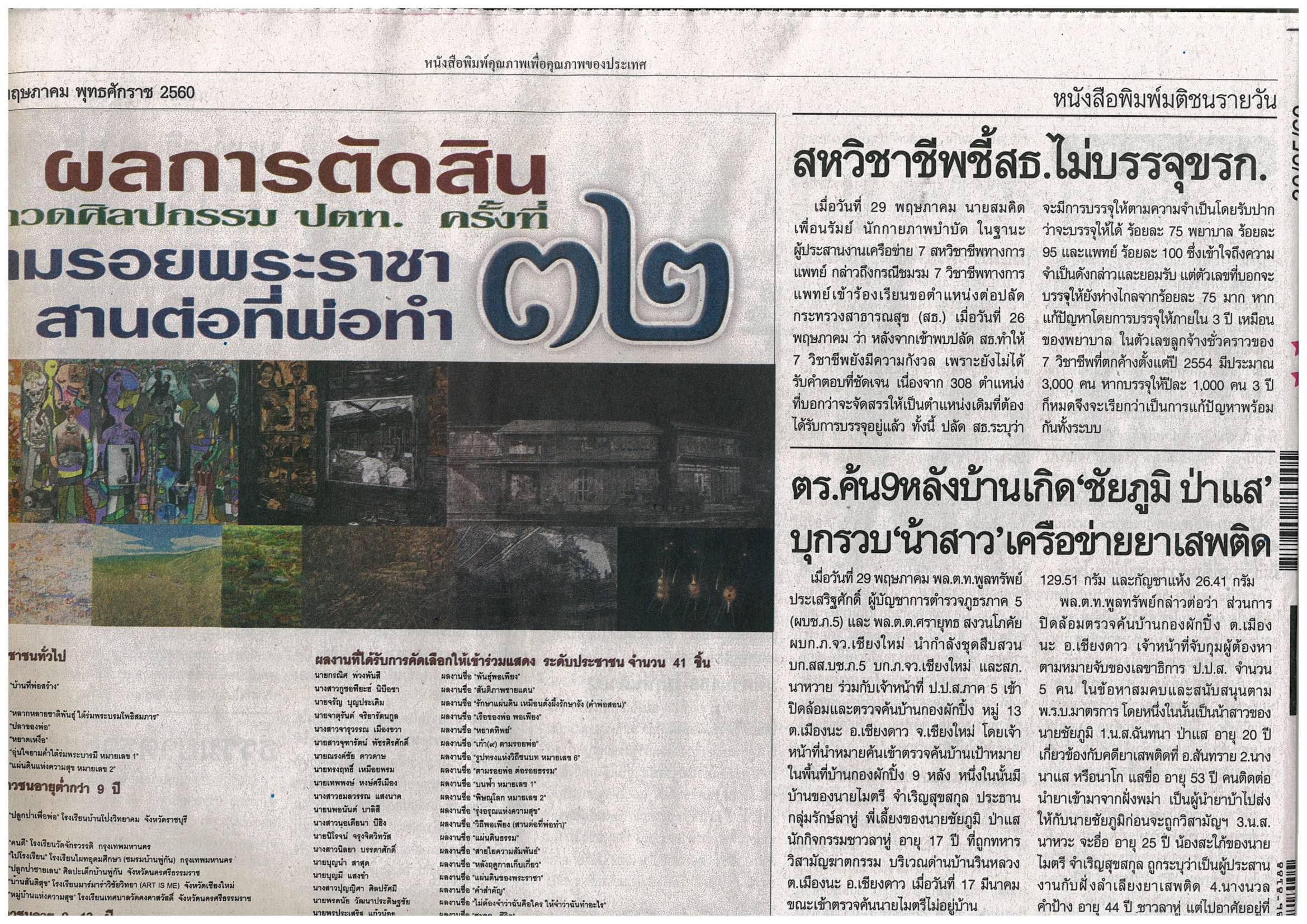 